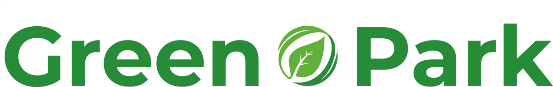  г.Нижневартовск«31» июля 2023 год Правила Акции «Первоклассный шопинг»1.Общие положения.1.1. Настоящие Правила определяют порядок и условия проведения Акции «Первоклассный шопинг» (далее по тексту - «Акция»), права и обязанности Участников Акции, а также иные вопросы ее проведения. 1.2. Акция проводится среди покупателей товаров и услуг, приобретенных в торговых объектах (далее по тексту - «Магазины-участники Акции») на территории МФК Green Park, расположенного по адресу: г. Нижневартовск, ул. Ленина, 8 (далее по тексту – МФК Green Park). 2. Участники Акции.2.1. Участниками Акции являются Организатор, Арендаторы и Покупатели, выполнившие требования, предусмотренные настоящими Правилами. 2.2. Организатор - лицо проводящее Акцию, которое обеспечивает контроль за соблюдением Арендаторами и Покупателями условий Акции. В соответствии с условиями Акции Организатор предоставляет Покупателю возможность получить Призы в рамках настоящей Акции. 2.3. Арендатор - индивидуальный предприниматель и/или юридическое лицо, арендующий(-ее) площади и осуществляющий(-ее) коммерческую деятельность в МФК Green Park. 2.4. Магазин-участник Акции – все Арендаторы МФК Green Park, кроме магазина «Перекрёсток», банкоматов, платежных терминалов и вендинговых аппаратов. С того момента, когда Арендатор стал Участником Акции соблюдение условий настоящих Правил становится обязательным для Арендатора. 2.5. Покупатель – дееспособное, совершеннолетнее, физическое лицо, совершившее покупку (заказавшее и оплатившее оказание услуг) в Магазине-участнике Акции (месте оказания услуг) в период с 10 часов 00 минут «01» августа 2023 года до 19 часов 59 минут «31» августа 2023 года. 2.6. Участник Акции – Покупатель, совершивший действия, указанные в подпунктах а) - б) п. 4.1. настоящих Правил. 2.7. Период действия Акции – временной период с 10 часов 00 минут «01» августа 2023 года до 20 часов 00 минут «31» августа 2023 года. 2.8. Купон участника Акции – лист размером 15х7 см с названием Акции, который Покупатель заполняет в момент регистрации чека на стойке администратора, предоставляющий право на участие в Акции, при условии соблюдения всех условий Акции, предусмотренных настоящими Правилами. 3. Призы Акции.3.1. В рамках Акции Покупателям предоставляется возможность стать обладателями одним из следующих призов: – планшет iPad Air 64 gb – 1 шт., – другие Призы от партнеров Акции. 3.2. Призы, предоставляемые в соответствии с Акцией, могут изменяться Организатором в одностороннем порядке. В случае изменения перечня призов Акции Организатор публикует эту информацию путем ее размещения на сайте - https://greenparknv.ru/ 3.3. Призы не подлежат возврату, замене, обмену на другие призы, какие-либо товары или денежные средства. 4. Условия получения приза Акции.4.1. Для получения приза Акции Покупатель должен: а) Совершить в Период действия Акции покупку или оплатить услугу в одном из Магазинов-участников Акции. Сумма покупки или оплаты услуг должна быть от 1500,00 рублей. Чеки не суммируются. Оплата может быть произведена любым способом. За один чек на сумму от 1500,00 рублей выдается 1 Купон. К участию принимаются только бумажные чеки.б) Зарегистрировать чек на стойке информации на 1 этаже. Регистрация чеков производится: с 01 по 31 августа 2023 будни: 16:00-20:00, выходные 12:00-20:00, 31 августа 12:00-20:00. К регистрации не принимаются чеки магазина «Перекрёсток», банкоматов, платежных терминалов и вендинговых аппаратов. При возникновении вопросов необходимо обратиться к менеджеру по рекламе marketing@greenparknv.ru Организатор оставляет за собой право не рассматривать сообщения по техническим вопросам в других местах обращения покупателей. в) Получить Купон участника Акции за каждый чек номиналом от 1500,00 рублей в период с 16 часов 00 минут «01» августа 2023 года до 19 часов 59 минут «31» августа 2023 года. г) После получения Купона Покупатель становится Участником Акции. Участник Акции может обладать несколькими Купонами при выполнении условий, изложенных в п.п. а) – б) п. 4.1. настоящих Правил. Количество Купонов, предоставляемых одному Участнику в рамках Акции, не ограничено. д) При получении приза предъявить оригинал паспорта, чек и Купон Участника, который был выдан в момент регистрации чека. Другие документы вместо паспорта не учитываются.е) При возникновении вопросов Организатор вправе потребовать Участника Акции предъявить чек с покупки, на которую был зарегистрирован Купон. ж) Победитель определяется рандомным методом в прямом эфире с участием ведущего. з) Срок для получения приза установлен в период с 17 часов 00 минут «01» сентября 2023 года до 16 часов 59 минут «08» сентября 2023 года. Если победитель не забирает приз, Организатор конкурса после 17 часов 01 минуты «08» сентября 2023 года вправе разыграть приз повторно в другом конкурсе. 5. Порядок предоставления призов Акции.5.1. Место выдачи призов победителям Акции - г. Нижневартовск, ул. Ленина, 8, МФК Green Park. 5.2. К участию в получении призов Акции допускаются Покупатели, совершившие покупки или оплату услуг с 10 часов 00 минут «01» августа 2023 года до 19 часов 59 минут «31» августа 2023 года на кассе в Магазинах МФК Green Park, кроме магазина «Перекрёсток», банкоматов, платежных терминалов и вендинговых аппаратов. К регистрации допускаются только фискальные чеки. 5.3. В Акции может принять участие любое дееспособное, совершеннолетнее, физическое лицо, кроме сотрудников и руководителей магазинов, сотрудников и администрации МФК Green Park. 5.4. Призы, предоставляемые Организатором в соответствии с условиями Акции, утверждаются последним самостоятельно, и доводятся до сведения Покупателей путем размещения информации на сайте https://greenparknv.ru 5.5. Совершение Покупателем действий, приводящих к выполнению Участником условий Акции, признается подтверждением того, что Покупатель ознакомлен и полностью согласен с Правилами, и предоставляет свое согласие на обработку персональных данных в целях участия в Акции. Факт регистрации чека и получение Купона Участника Акции, получения приза Акции означает, что лицо, его получившее, соглашается с настоящими Правилами, а также с тем, что его имя, фамилия, изображения (в том числе фотографии) могут быть использованы Организатором в рекламных целях без уплаты за это какого-либо вознаграждения. 5.6. Количество призов Акции ограничено. 6. Порядок информирования Покупателей об условиях Акции.6.1. Покупатели информируются о проведении Акции через следующие источники: а) Сайт https://greenparknv.ru, официальная группа «ВКонтакте» - https://vk.com/greenpark_nv  б) Аудиоролик, плакаты в МФК Green Park. в) Аудиоролик за пределами МФК Green Park. г) другие источники на усмотрение Организатора Акции. 6.1.1. Настоящие Правила размещаются Организатором на сайте - https://greenparknv.ru  6.1.2. Помимо настоящих Правил Организатор вправе распространить иную информацию об Акции. 6.1.3. Краткие условия Акции, воспроизведение настоящих Правил полностью или частично, любая иная информация об Акции, в том числе, информация о призах Акции, может распространяться Магазинами-участниками Акции. При этом, Магазины-участники Акции самостоятельно несут ответственность за достоверность и актуальность размещаемой/распространяемой ими информации. 6.2. Организатор не несет ответственности в связи с несоответствием ранее распространенной Магазинами- участниками Акции и иными лицами информации об Акции, действующим условиям Акции по причине изменения настоящих Правил. Аналогичное Правило действует в отношении информации о наименовании и/или количестве призов Акции. 6.3. Текст (экземпляр) настоящих Правил, размещенный Организатором в соответствии с пунктом 6.1.1. настоящих Правил, признается оригинальным. В случае несоответствие копий настоящих Правил оригинальному тексту Правил, размещенных Организатором, применяются Правила, размещённые Организатором в соответствии с пунктом 6.1.1. настоящих Правил. Магазины-участники Акции самостоятельно несут ответственность за несвоевременную замену копий настоящих Правил при внесении в них изменений. 7. Ответственность Участников Акции.7.1. Организатор Акции не несет ответственности за неознакомление лиц, участвующих в Акции, с Правилами. 7.2. Организатор не несет ответственности за ущерб, включая упущенную выгоду и моральный вред, который может понести Покупатель, участвуя в Акции, в связи с изменением условий Акции, изменением перечня Магазинов- участников Акции, наименования призов Акции, ограничением срока действия Акции, прекращением (отменой) Акции и другими обстоятельствами. 7.3. Ответственность за качество товаров и услуг, приобретаемых/оплачиваемых Покупателем, несет непосредственно лицо, оказывающее соответствующие услуги, продающее товар. За недостатки оказанных товаров, услуг Организатор ответственности не несет. 8. Действие Акции.8.1. Акция может быть отменена (ее действие прекращено) Организатором полностью в одностороннем порядке по его решению. При этом, Организатор уведомляет о принятом решении об отмене действия Акции и о дате прекращения ее действия путем размещения соответствующего письменного уведомления в месте размещения настоящих Правил (указано в пункте 6.1.1. настоящих Правил). Организатор не обязан уведомлять заинтересованных лиц об отмене Акции каким-либо иным образом, помимо указанного в настоящем пункте. С даты и времени, указанных в уведомлении Организатора, действие Акции прекращается, все обязательства Организатора в отношении указанной Акции прекращаются. 8.2. Организатор вправе в любое время изменить условия Акции в порядке, установленном настоящими Правилами. 8.3. Условия Акции изменяются Организатором путем внесения изменений в настоящие Правила (в том числе, путем принятия настоящих Правил в новой редакции). Организатор обязан своевременно разместить новую редакцию Правил в месте, указанном в п.6.1.1 настоящих Правил. С даты вступления изменений в силу Организатор вправе удалить прежнюю (устаревшую) редакцию Правил. Организатор не обязан уведомлять заинтересованных лиц об изменении условий Акции каким-либо иным образом, помимо указанного в настоящем пункте. С даты, указанной в уведомлении Организатора, Акция действует на измененных условиях. 9. Прочие условия.9.1. Участники Акции соглашаются с тем, что они могут быть привлечены Организатором для участия в рекламных интервью об участии в Акции, в том числе по радио и телевидению, а равно в иных средствах массовой информации, либо к съемкам для изготовления графических материалов без уплаты за это какого-либо вознаграждения. Все имущественные, авторские и иные права на вышеуказанные интервью и графические материалы будут принадлежать Организатору. 9.2. Настоящие Правила не являются приложением к договору аренды, заключенному между Организатором и Арендатором. Отношения сторон в рамках Акции не являются отношениями в рамках простого товарищества (договора о совместной деятельности), поскольку не предполагают соединение вкладов сторон. 9.3. Каждый Участник Акции автоматически подтверждает свое согласие на обработку и хранение персональных данных при регистрации чека и заполнении Купона Участника Акции, которые включают в себя информацию о субъекте персональных данных (фамилия, имя, дата рождения, номер телефона, ответ на вопрос: откуда узнали об Акции). 9.4. Победители Акции, при стоимости приза 4 000,00 рублей и выше, самостоятельно исчисляют и уплачивают налог на доходы физических лиц исходя из стоимости приза, для чего Победители вправе обращаться к Организатору о выдаче документа, подтверждающего стоимость подарка. 9.5. Победитель главного приза Акции (iPad Air 64 gb) автоматически подтверждает свое согласие на обработку и хранение персональных данных при регистрации чека и заполнении Купона Участника Акции, которые включают в себя информацию о субъекте персональных данных (фамилия, имя, отчество, дата рождения, номер телефона, ИНН) и уведомлен о том, что обязан заплатить налог на доходы физических лиц с суммы 60 799,00 рублей за вычетом 4 000,00 рублей, не облагаемых налогом, который составит 7 384 рублей самостоятельно.9.6. Во всем, что не предусмотрено настоящими Правилами, организаторы и Участники Акции руководствуются законодательством Российской Федерации.